HIV i AIDS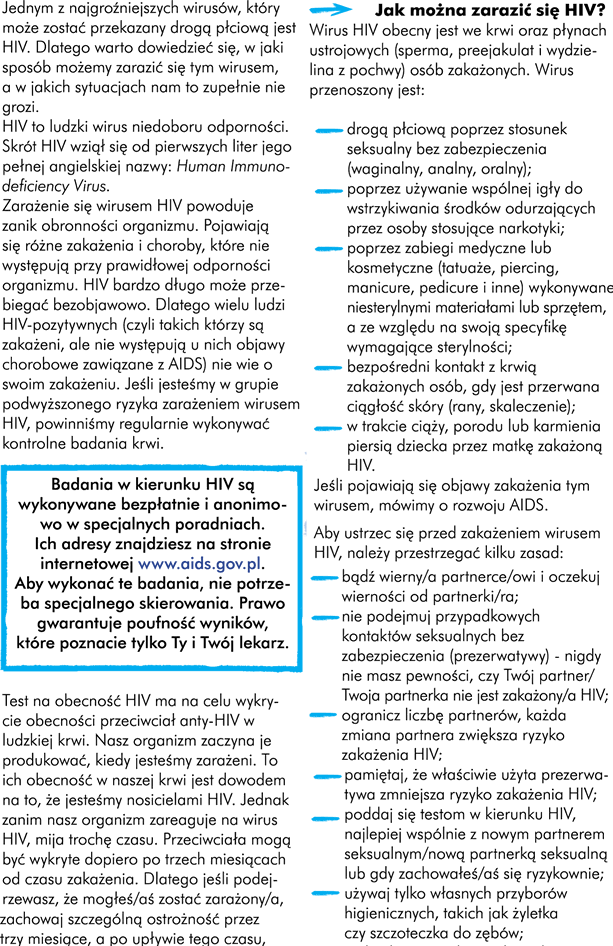 